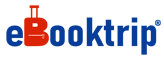 Call Us:1-800-404-0025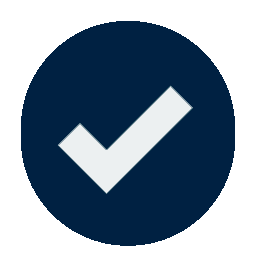 Your Booking is on Hold
Your  Purchase has been on hold  due to one or more of the following reasons: • We were unable to authenticate the credit card.• We were unable to authenticate the card holder.• The purchase was declined by the credit card company.• Account HistoryWe are sorry for any inconvenience caused to you.Your Booking is on Hold
Your  Purchase has been on hold  due to one or more of the following reasons: • We were unable to authenticate the credit card.• We were unable to authenticate the card holder.• The purchase was declined by the credit card company.• Account HistoryWe are sorry for any inconvenience caused to you.For immediate help on your booking, please call us at 1-800-404-0025 between 8am to 9pm (EST).For immediate help on your booking, please call us at 1-800-404-0025 between 8am to 9pm (EST).Your booking reference number isYour booking reference number isEB24467EB24467Flight SummaryFlight SummaryTraveler(s) DetailsTraveler(s) DetailsContact DetailsContact DetailsPrice DetailsPrice DetailsPrivacy PolicySupportWe are dedicated towards protecting your privacy. See our privacy policy for details.Contact our customer support team by phone & email 24x7 Toll Free 1-800-404-0025.Flight Booking Terms & PoliciesFlight Booking Terms & Policies© Copyright 2021-2022 All right Reserved ebooktrip.com© Copyright 2021-2022 All right Reserved ebooktrip.com